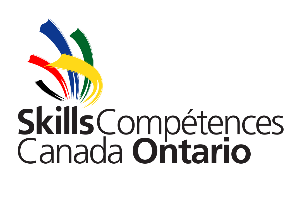 2018/2019                                                                                                                                                COLLEGE OR TRAINING INSTITUTE AFFILIATION FORMFORMULAIRE D’AFFILIATION POUR LES COLLÈGES OU les INSTITUTS DE FORMATION Affiliate our school/Affiliez notre école	School Affiliation fee is $250.00. Les frais d’affiliation sont 250,00$.Name/Nom: _____________________________	Date: ________________	       (Please print/Écrire en caractères d’imprimerie)Signature: _______________________________________College or Training Institute/Collège ou Institut de FormationAddress/AdresseStreet/RueCity/Ville                                                                                                                                                                                             PC/CPTelephone/Téléphone     Extension/Poste                                    Fax/Télécopieur              Main Contact Person/Personne-ressourceFirst Name/Prénom                                                           Last Name/Nom de Famille                                                  Mr./Ms./Mrs./M/Mme/Mlle         E-mail Address/Courriel                                           Relationship to School/Relation avec l’écolePresident/Président(e)First Name/Prénom                                                           Last Name/Nom de Famille                                                  Mr./Ms./Mrs./M/Mme/Mlle         Dean of Technology/Doyen de TechnologieFirst Name/Prénom                                                           Last Name/Nom de Famille                                                  Mr./Ms./Mrs./M/Mme/Mlle           Cheque enclosed/ Chèque ci-joint  Please invoice/ Veuillez Facturer     Visa    MasterCard   P.O. #/No commande : _________________________________ For payment via credit card please call: 1-888-228-5446 ext. 222Pour effectuer un paiement par carte de crédit, veuillez téléphoner: 1-888-228-5446 poste 222Please make cheques payable to:Veuillez parvenir ce formulaire et votre paiement à: Skills/Compétences Canada – Ontario7A-60 Northland RoadWaterloo, Ontario N2V 2B8Telephone/Téléphone: (519) 749-9899       Fax/Télécopieur: (519) 749-6322www.skillsontario.com